Publicado en España el 25/03/2019 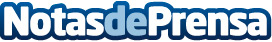 Escuela El Gremio contribuye a la profesionalización de oficios artesanalesEn España, trabajos como el de afilador o sastre están en riesgo de desaparecerDatos de contacto:Comunicación Escuela El Gremio910059731Nota de prensa publicada en: https://www.notasdeprensa.es/escuela-el-gremio-contribuye-a-la Categorias: Nacional Sociedad Emprendedores Recursos humanos http://www.notasdeprensa.es